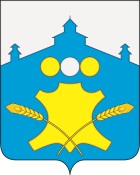  АДМИНИСТРАЦИЯХолязинского сельсовета Большемурашкинского муниципального районаНижегородской областиРАСПОРЯЖЕНИЕ  28.07.2017 г.                                                                                                    № _9-р__«О проведении запроса котировок на право заключения контракта на выполнение работ по строительству подъездных путей к многоквартирному дому     В соответствии с Федеральным законом от 05.04.2013 N 44-ФЗ "О контрактной системе в сфере закупок товаров, работ, услуг для обеспечения государственных и муниципальных нужд" в целях  реализации на территории Холязинского сельсовета  Большемурашкинского муниципального района Нижегородской области проекта по поддержке местных инициатив: 1. Провести запрос котировок на право заключения контракта на выполнение работ по строительству подъездных путей к многоквартирному дому. 2. Специалисту 1 категории Глухаревой Г.А. в срок до 03.08.2017 представить  техническую часть и  обоснование начальной (максимальной) цены контракта, проект контракта.3. Контроль за исполнением настоящего распоряжения оставляю за собой.Глава администрации Холязинского сельсовета                                                             П.А.Дойников